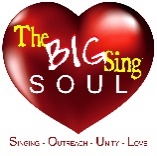 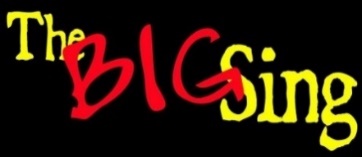 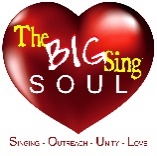 SmileChorusYeah I’m thankfulScratch that, cause, I’m gratefulGotta say it’s really been a whileBut now I got back that Smile, SmileI’m so thankfulScratch that, cause, I’m gratefulNow you see me shining from a mileFinally got back that Smile, SmileVerseEvery day, Groundhog Day,Goin’ through motions felt so fakeNot myself, not my bestFelt like I failed the testPre ChorusEvery day has been a lessonEvery day I get a little strongerNow I’ve got your attentionThere’s no shortcuts to a blessingChorusYeah I’m thankfulScratch that, cause, I’m gratefulGotta say it’s really been a whileBut now I got back that Smile, SmileI’m so thankfulScratch that, cause, I’m gratefulNow you see me shining from a mileFinally got back that Smile, SmileVerseEvery day, Groundhog Day,Goin’ through motions felt so fakeNot myself, not my bestFelt like I failed the testPre ChorusEvery day has been a lessonEvery day I get a little strongerNow I’ve got your attentionThere’s no shortcuts to a blessingChorusYeah I’m thankfulScratch that, cause, I’m gratefulGotta say it’s really been a whileBut now I got back that Smile, SmileI’m so thankfulScratch that, cause, I’m gratefulNow you see me shining from a mileFinally got back that Smile, SmileBridgeOooooh, I can smileC’mon lets smileOooooh, I can smileC’mon lets smileChorusYeah I’m thankfulScratch that, cause, I’m gratefulGotta say it’s really been a whileBut now I got back that Smile, SmileI’m so thankfulScratch that, cause, I’m gratefulNow you see me shining from a mileFinally got back that Smile, SmileBridgeOooooh, I can smileC’mon lets smileOooooh, I can smileC’mon lets smileObjectives to:Introduce vocal warm upsIntroduce moves to accompany the lyricsTeach Smile lyrics and melody so the children can sing in unisonEncourage the children to listen attentively and follow instructions both visually and audiblyPractice feedbackLearning outcomes:Children can use their voices to warm up their vocal chordsChildren can perform some movesChildren can sing Smile with increasing confidence and controlChildren can talk about their performance and what they think about itPrevious knowledge expected from children:None neededKey words/concepts:Follow, moves, actions, confidence, control, perform, independence. 1:  Introduction and Warm UpNotesUse actions and voices to warm up your bodies and vocal chords (sway from side to side, clap hands, shake hands, marching, lip trills, humming, breathing, noises)Use VideoCreate space2: Teach Song2: Teach SongListen to the songTeach Chorus/recap with musicTeach verse/recap with musicRecap chorus and verse with the musicTeach pre chorus/recap with musicRecap Chorus, Verse and Pre Chorus with music Teach BridgeRecap whole song with music directed by GemmaUse VideoLyrics3: Body Percussion / Moves3: Body Percussion / MovesTeach Moves:Chorus: Bounce, clasp hands, cross arms down, arms in air, tap your wrist/watch, smile and follow smile shape with your fingers from corner of mouth. Repeat for 2nd half of chorus replacing the watch with hands mimicking stars.Verse: Arms out palms up, Cross arms palms down, Point thumbs to chest, Point thumbs down Pre Chorus: Stretch arms out palms up, pull fists up to your wars to show your muscles, point forward, wave fingersBridge: Lift your arms, mimic and point to your smileReview whole song with moves and music : children follow directionsUse VideoPause/rewind as necessary4: Performance4: PerformanceFollow Evie on the screen and perform the whole song including singing, body percussion and moves.Perform to each other in class.Use Video5: Plenary5: PlenaryReview/critique each other and feedback. Assess learning objectives/outcomes.6: Differentiation6: DifferentiationLess able: follow moves only or use lyrics for song and join in only chorusMore able: create their own routine of moves, perform independently7: Follow Up7: Follow UpProvide YouTube link to parents/carers to enable children to rehearse and perform at home.Funded by The Arts Council, Culture Recovery Fund, #HereForCulture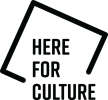 